Қызылорда облысы, Шиелі ауданы, Жансейіт ауылы, №133 негізгі мектептің математика пәні мұғалімі Қарлығаш Райымбекова8 сынып. Геометрия пәні бойынша сабақ жоспары. Сабақтың тақырыбыСабақтың тақырыбыЕсептерді  шешуде координаталарды қолдануЕсептерді  шешуде координаталарды қолдануЕсептерді  шешуде координаталарды қолдануЖалпы мақсатыЖалпы мақсатыКесіндінің ортасы, екі нүктенің ара қашықтығы, түзудің, шеңбердің теңдеулерін пайдалана отырып, есептер шығаруға дағдыландыруКесіндінің ортасы, екі нүктенің ара қашықтығы, түзудің, шеңбердің теңдеулерін пайдалана отырып, есептер шығаруға дағдыландыруКесіндінің ортасы, екі нүктенің ара қашықтығы, түзудің, шеңбердің теңдеулерін пайдалана отырып, есептер шығаруға дағдыландыруҚандай модульге негізделедіҚандай модульге негізделедіОқытудың жаңа әдіс-тәсілдері. Оқуды бағалау және оқыту үшін бағалау. АКТОқытудың жаңа әдіс-тәсілдері. Оқуды бағалау және оқыту үшін бағалау. АКТОқытудың жаңа әдіс-тәсілдері. Оқуды бағалау және оқыту үшін бағалау. АКТОқу нәтижелері:Оқу нәтижелері:Оқушыларды Кесіндінің ортасы, екі нүктенің ара қашықтығы, түзудің, шеңбердің теңдеулерін қолданып есептерді шешеді.Оқушыларды Кесіндінің ортасы, екі нүктенің ара қашықтығы, түзудің, шеңбердің теңдеулерін қолданып есептерді шешеді.Оқушыларды Кесіндінің ортасы, екі нүктенің ара қашықтығы, түзудің, шеңбердің теңдеулерін қолданып есептерді шешеді.Түйінді идеяларТүйінді идеялар   ; АВ =; (х-а)2+(у-b)2=R2; х2+у2=R2; ax+by+c=0;   ; АВ =; (х-а)2+(у-b)2=R2; х2+у2=R2; ax+by+c=0;   ; АВ =; (х-а)2+(у-b)2=R2; х2+у2=R2; ax+by+c=0;Оқытудың әдіс-тәсілдері, стратегияларОқытудың әдіс-тәсілдері, стратегияларТоппен жұмыс, диалог, миға шабуыл стратегиясы,СТО, АКТТоппен жұмыс, диалог, миға шабуыл стратегиясы,СТО, АКТТоппен жұмыс, диалог, миға шабуыл стратегиясы,СТО, АКТБағалау түрлеріБағалау түрлеріформативтіформативтіформативтіУақытУақытМұғалім іс-әрекетіОқушы іс-әрекетіРесурстар2мин2минСабақтың барысы:1. Ұйымдастыру кезеңі 
2.  “Бақылау сұрақтары”  
3.  “Оқушылардың ізденіс жұмыстары”  
4.  Есептер шығару
5. Сергіту сәті
6. ТестОқушыларды құрал-жабдықтарын түгендеп, сабаққа дайындалады.Геометриялық фигуралар арқылы 2 топқа бөлінедіҮшбұрыштар, төртбұрыштарТүрлі-түсті стиктер3мин3мин2. Бақылау сұрақтары (миға шабуыл стратегиясы)1. ах+ву+с=0 түріндегі теңдеу қандай теңдеу ?

2. Екі нүктенің арақашықтығын анықтайтын формула қандай?

3. Шеңбердің теңдеуі қандай формуламен өрнектеледі?

4. Абсцисса, ордината сөздерінің мағынасы ?2 топ кезекпен жауап бередіОқулықОқушыларМұғалім3мин3мин3. Оқушылардың ізденіс жұмыстарына талдау жасауҮшбұрыштар тобы:  Тарихқа шолу жасауТөртбұрыштар тобы:  Декарттық координаталар жүйесінің қолданылу орындарына мысалдар 17 мин17 мин4. Есептер шығару«Үшбұрыштар» тобына1)  M1(-2;3), M2(4;6) нүктелері берілген. Осы  нүктелермен шектелген ƛ=2 қатынасында бөлінген. М(х;у) нүктесінің координаттарын табыңдар;2) Мына берілгендер арқылы түзудің теңдеуін құрыңдар: ƙ=   ; b=3. 3 x-5у+15=0 теңдеуімен түзу берілген. Оны кесіндідегі түзудің теңдеуіне келтіріп, осы түзуді салыңдар;Мына түзулерді салыңдар: х+2у+3=0 және 3х+4у-12=0«Төртбұрыштар» тобына:1)  N1(-4;6), N2(2;3) нүктелері берілген. Осы  нүктелермен шектелген ƛ=3 қатынасында бөлінген. N(х;у) нүктесінің координаттарын табыңдар;2) Мына берілгендер арқылы түзудің теңдеуін құрыңдар: ƙ=-2; b=-5.   3) 3 x+7у+21=0 теңдеуімен түзу берілген. Оны кесіндідегі түзудің теңдеуіне келтіріп, осы түзуді салыңдар;4) 2х-3у+21=0 , 3 x+2у-1=0 теңдеулерімен берілген түзулердің қиылысу нүктелері арқылы өтетін түзуді салыңдарОқушылар есептерді топта орындайдыӨзара бағалау жүргізеді Әр топ қарсы топтың есептерін дұрыс жауаптармен салыстырып, тексередіинтерактивті тақта, топ тапсырмалары5 мин5 мин     5.  Сергіту сәті.  Сергіту сұрақтары	
1. Өзара қиылыспайтын түзулер перпендикуляр деп аталады
	2. Вертикаль сызылған координаталық ось ордината деп аталады
	3. Рене Декарт француз математигі
	4. Түзуге берілген нүктеден бірнеше перпендикуляр түзулер жүргізуге болады
	5. Горизонталь сызылған координаталық ось абсцисса деп аталады5 мин5 мин6. Тест тапсырмаларыКесіндінің ортасының координатасыЕкі нүктенің арақашықтығыЦентрі координаталар басымен беттесетін шеңбердің теңдеуіТүзудің бұрыштық коэффицентіТүзудің жалпы теңдеуі Тест жауаптарыA   aх+by+c=0 B    x2+y2=R2C    AB= 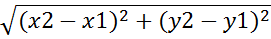 D   x=                                y= 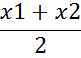 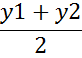 E                    = ƙ 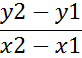 3мин3минIV. Қорытындылау. Үй жұмысы. Тест тапсырмаларын орындап келуБағалауТарау соңында берілген тест тапсырмасын орындап келуді күнделіктеріне жазып аладыРефлексияРефлексияРефлексияРефлексияРефлексия2 минСтикерлер тарату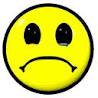 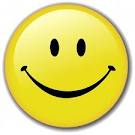 Үміт ағашына тілектерін жазуСтикерлер таратуҮміт ағашына тілектерін жазу